Perinatal NMDSExported from METEOR(AIHW's Metadata Online Registry)© Australian Institute of Health and Welfare 2024This product, excluding the AIHW logo, Commonwealth Coat of Arms and any material owned by a third party or protected by a trademark, has been released under a Creative Commons BY 4.0 (CC BY 4.0) licence. Excluded material owned by third parties may include, for example, design and layout, images obtained under licence from third parties and signatures. We have made all reasonable efforts to identify and label material owned by third parties.You may distribute, remix and build on this website’s material but must attribute the AIHW as the copyright holder, in line with our attribution policy. The full terms and conditions of this licence are available at https://creativecommons.org/licenses/by/4.0/.Enquiries relating to copyright should be addressed to info@aihw.gov.au.Enquiries or comments on the METEOR metadata or download should be directed to the METEOR team at meteor@aihw.gov.au.Perinatal NMDSIdentifying and definitional attributesIdentifying and definitional attributesMetadata item type:Data Set SpecificationMETEOR identifier:273043Registration status:Health!, Superseded 07/12/2005DSS type:National Minimum Data Set (NMDS)Scope:The scope of this minimum data set is all births in Australia in hospitals, birth centres and the community. The data set includes information on all births, both live and stillborn, of at least 20 weeks gestation or 400 grams birth weight.Collection and usage attributesCollection and usage attributesCollection methods:National reporting arrangementsState and territory health authorities provide the data to the Australian Institute of Health and Welfare for national collation, on an annual basis.Periods for which data are collected and nationally collatedFinancial years ending 30 June each year.Implementation start date:01/07/2005Implementation end date:30/06/2006Comments:Statistical units are entities from or about which statistics are collected or in respect of which statistics are compiled, tabulated or published.Source and reference attributesSource and reference attributesSubmitting organisation:National Health Information Group
Relational attributesRelational attributesRelated metadata references:Has been superseded by Perinatal NMDSHealth!, Superseded 06/09/2006
Is re-engineered from  Perinatal, NMDS, NHIMG, Superseded 01/03/2005.pdf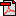  (117.1 KB)No registration statusMetadata items in this Data Set Specification 